lp.Nr inwentarzowyAutorRok wydanialp.Nr inwentarzowyTytułWydawca165779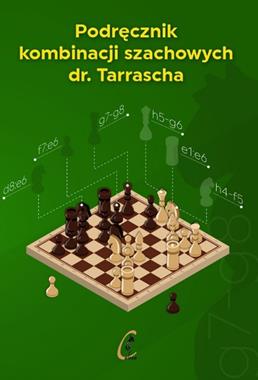 Zerek, Bogdan2019.165779Podręcznik kombinacji szachowych dr. Tarrascha /FUH Caissa, Juri Zezulkin,265780Zerek, Bogdan2019.265780Podręcznik kombinacji szachowych dr. Tarrascha /FUH Caissa, Juri Zezulkin,365781Zerek, Bogdan2019.365781Podręcznik kombinacji szachowych dr. Tarrascha /FUH Caissa, Juri Zezulkin,465782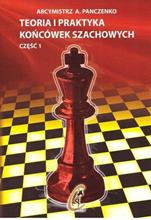 Pančenko, Aleksandr Nikolaevič2002.465782Teoria i praktyka końcówek szachowych.Firma Szachowa "CAISSA",565784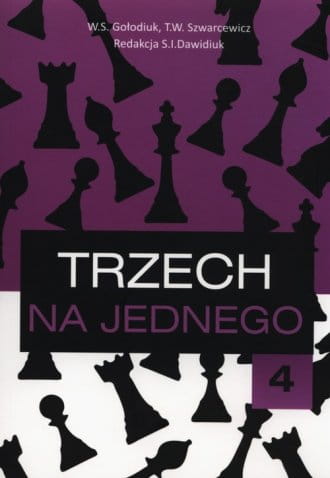 Golodûk, Valentina Stepanovna2012.565784Trzech na jednego /Wydawnictwo Penelopa,665785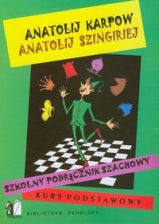 Karpov, Anatolij Evgen'evič2009.665785Szkolny podręcznik szachowy :Wydawnictwo Penelopa,765786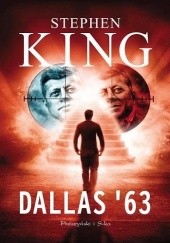 King, Stephen2011.765786Dallas'63 /Prószyński Media,865787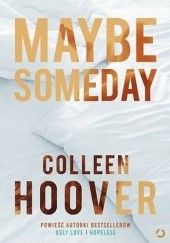 Hoover, Colleen2015.865787Maybe someday /Wydawnictwo Otwarte,965788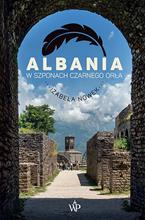 Nowek, Izabelacopyright 2022.965788Albania :Wydawnictwo Poznańskie,1065792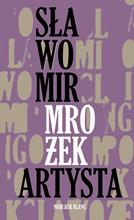 Mrożek, Sławomir2022.1065792Artysta i inne opowiadania /Oficyna Literacka Noir sur Blanc,1165795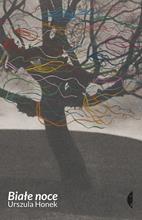 Honek, Urszula2022.1165795Białe noce /Wydawnictwo Czarne,1265796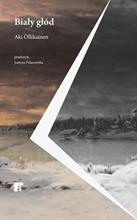 Ollikainen, Aki2022.1265796Biały głód /ArtRage,1365798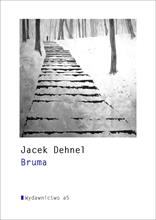 Dehnel, Jacekpaździernik 2022.1365798Bruma /Wydawnictwo a5,1465799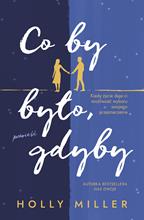 Miller, Holly2022.1465799Co by było, gdyby /Muza Warszawskie Wydawnictwo Literackie,1565801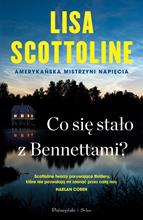 Scottoline, Lisa2022.1565801Co się stało z Bennettami? /Prószyński i S-ka,1665802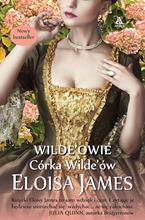 James, Eloisa2022.1665802Córka Wilde'ów /Amber,1765803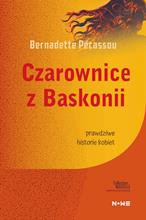 Pécassou, Bernadettecopyright 2022.1765803Czarownice z Baskonii /Nowe,1865804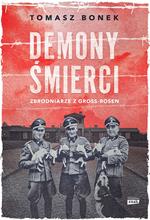 Bonek, Tomasz2022.1865804Demony śmierci :Znak Horyzont,1965805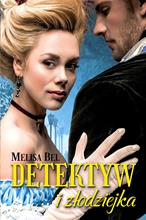 Bel, Melisa2022.1965805Detektyw i złodziejka /[Izabela Rybak],2065806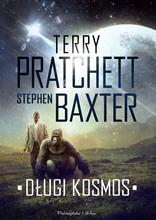 Pratchett, Terry2016.2065806Długi kosmos /Prószyński Media,2165807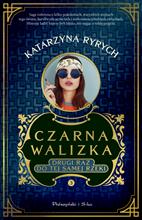 Ryrych, Katarzyna2022.2165807Drugi raz do tej samej rzeki /Prószyński i S-ka,2265808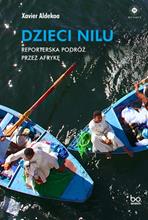 Aldekoa, Xaviercopyright 2022.2265808Dzieci Nilu :Bo.wiem,2365810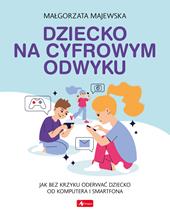 Majewska, Małgorzatacopyright 2022.2365810Dziecko na cyfrowym odwyku :Dragon,2465811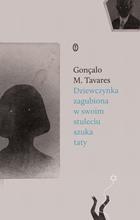 Tavares, Gonçalo M.2022.2465811Dziewczynka zagubiona w swoim stuleciu szuka taty /Wydawnictwo Literackie,2565813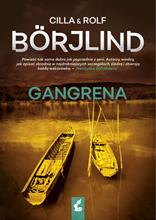 Börjlind, Cilla2023.2565813Gangrena /Wydawnictwo Sonia Draga,2665815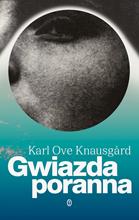 Knausgård, Karl Ove2022.2665815Gwiazda poranna /Wydawnictwo Literackie,2765818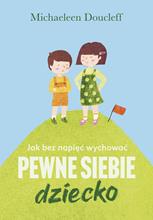 Doucleff, Michaeleen2022.2765818Jak bez napięć wychowywać pewne siebie dziecko /Muza,2865819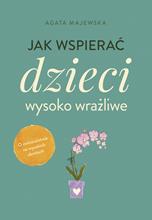 Majewska, Agata2022.2865819Jak wspierać dzieci wysoko wrażliwe /Muza,2965820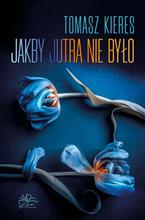 Kieres, Tomasz2023.2965820Jakby jutra nie było /Wydawnictwo FLOW,3065823Flower, Nathalie K.copyright 2022.3065823Jeszcze raz /Samowydawca,3165824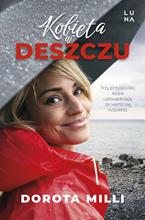 Milli, Dorota2023.3165824Kobieta w deszczu /Luna,3265825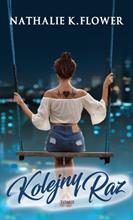 Flower, Nathalie K.copyright 2022.3265825Kolejny raz /Samowydawca,3365828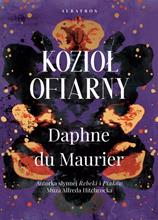 Du Maurier, Daphne2022.3365828Kozioł ofiarny /Albatros - Andrzej Kuryłowicz,3465831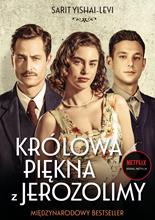 Yishai-Levi, Sarit2022.3465831Królowa piękna z Jerozolimy /Znak Koncept,3565841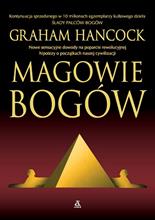 Hancock, Graham2022.3565841Magowie bogów /Wydawnictwo Amber,3665843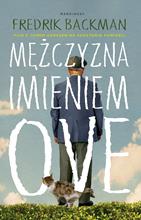 Backman, Fredrikcopyright 2022.3665843Mężczyzna imieniem Ove /Marginesy,3765844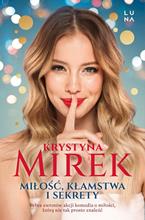 Mirek, Krystyna2022.3765844Miłość, kłamstwa i sekrety /Wydawnictwo Luna,3865847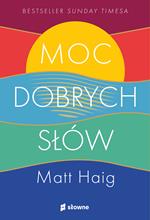 Haig, Mattcopyright 2022.3865847Moc dobrych słów /Słowne,3965849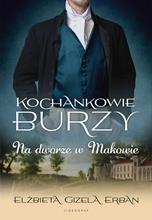 Erban, Elżbieta Gizela2022.3965849Na dworze w Makowie /Videograf,4065851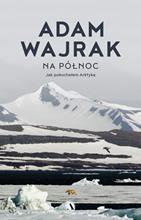 Wajrak, Adam2022.4065851Na Północ :Agora,4165852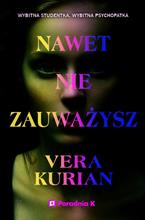 Kurian, Vera2022.4165852Nawet nie zauważysz /Poradnia K,4265854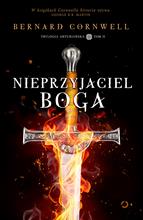 Cornwell, Bernard2017.4265854Nieprzyjaciel Boga /Wydawnictwo Otwarte,4365855Cornwell, Bernard2017.4365855Nieprzyjaciel Boga /Wydawnictwo Otwarte,4465856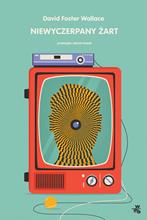 Wallace, David Foster2022.4465856Niewyczerpany żart /Wydawnictwo WAB,4565857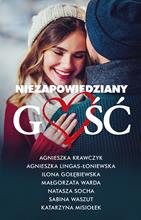 Niezapowiedziany gość /2021.4565857Niezapowiedziany gość /Muza Warszawskie Wydawnictwo Literackie,4665858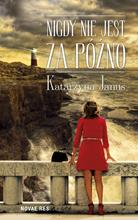 Janus, Katarzynacop. 2016.4665858Nigdy nie jest za późno /Wydawnictwo Novae Res,4765859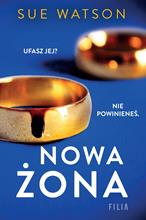 Watson, Sue2022.4765859Nowa żona /Filia,4865861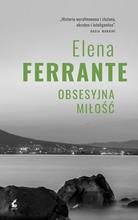 Ferrante, Elena2018.4865861Obsesyjna miłość /Wydawnictwo Sonia Draga,4965862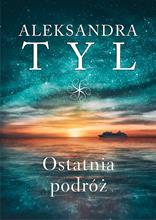 Tyl, Aleksandra2022.4965862Ostatnia podróż /Prozami,5065864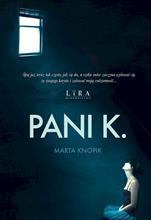 Knopik, Marta2022.5065864Pani K. /Wydawnictwo Lira – Lira Publishing,5165865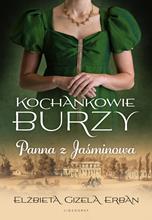 Erban, Elżbieta Gizela2022.5165865Panna z Jaśminowa /Videograf,5265866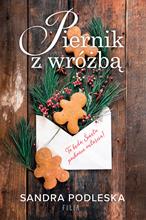 Podleska, Sandra2022.5265866Piernik z wróźbą /Filia,5365868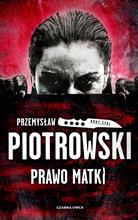 Piotrowski, Przemysławcopyright 2022.5365868Prawo matki /Wydawnictwo Czarna Owca,5465870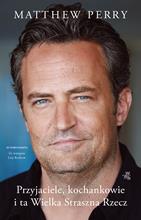 Perry, Matthew2022.5465870Przyjaciele, kochankowie i ta wielka straszna rzecz :Wydawnictwo WAB,5565871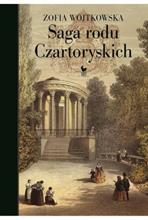 Wojtkowska, Zofiacopyright 2020.5565871Saga rodu Czartoryskich /Wydawnictwo Iskry,5665874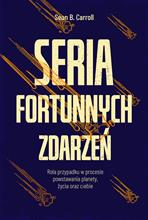 Carroll, Sean B.2022.5665874Seria fortunnych zdarzeń :Zysk i S-ka Wydawnictwo,5765875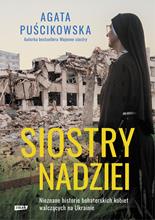 Puścikowska, Agata2022.5765875Siostry nadziei :Wydawnictwo Znak,5865876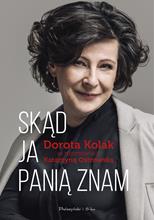 Kolak, Dorota2022.5865876Skąd ja panią znam /Prószyński i S-ka,5965877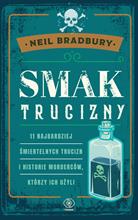 Bradbury, Neil2022.5965877Smak trucizny /Dom Wydawniczy Rebis,6065878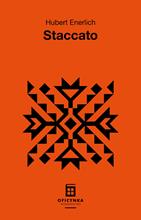 Enerlich, Hubert2022.6065878Staccato /Oficynka Wydawnictwo,6165879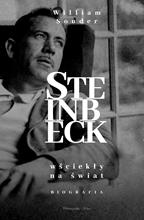 Souder, William2022.6165879Steinbeck :Prószyński i S-ka,6265880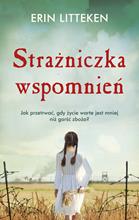 Litteken, Erin2022.6265880Strażniczka wspomnień /Muza Warszawskie Wydawnictwo Literackie,6365882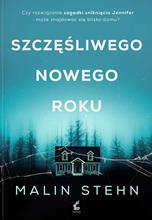 Stehn, Malin2022.6365882Szczęśliwego Nowego Roku /Wydawnictwo Sonia Draga,6465884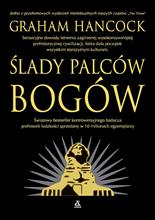 Hancock, Graham2022.6465884Ślady palców bogów /Amber,6565885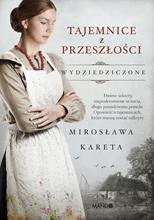 Kareta, Mirosławacopyright 2023.6565885Tajemnice z przeszłości /Mando,6665886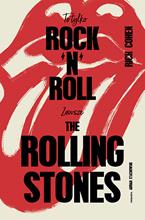 Cohen, Richcopyright 2022.6665886To tylko rock'n roll :Wydawnictwo Poznańskie,6765888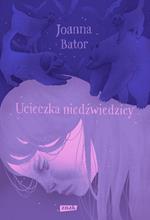 Bator, Joanna2022.6765888Ucieczka niedźwiedzicy /Wydawnictwo Znak,6865889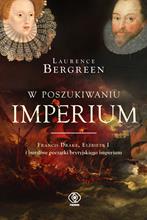 Bergreen, Laurence2022.6865889W poszukiwaniu imperium /Dom Wydawniczy REBIS,6965894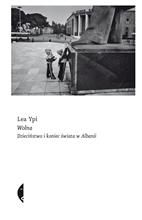 Ypi, Lea2022.6965894Wolna :Wydawnictwo Czarne,7065896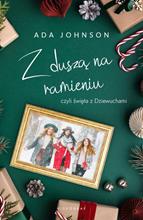 Johnson, Ada2022.7065896Z duszą na ramieniu czyli Święta z Dziewuchami /Videograf,7165901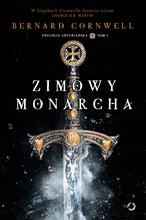 Cornwell, Bernard2021.7165901Zimowy monarcha /Otwarte,7265902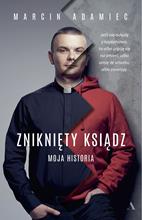 Adamiec, Marcin2022.7265902Zniknięty ksiądz :Wydawnictwo Agora,7365903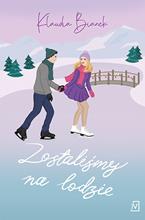 Bianek, Klaudia2022.7365903Zostaliśmy na lodzie /Czwarta Strona,